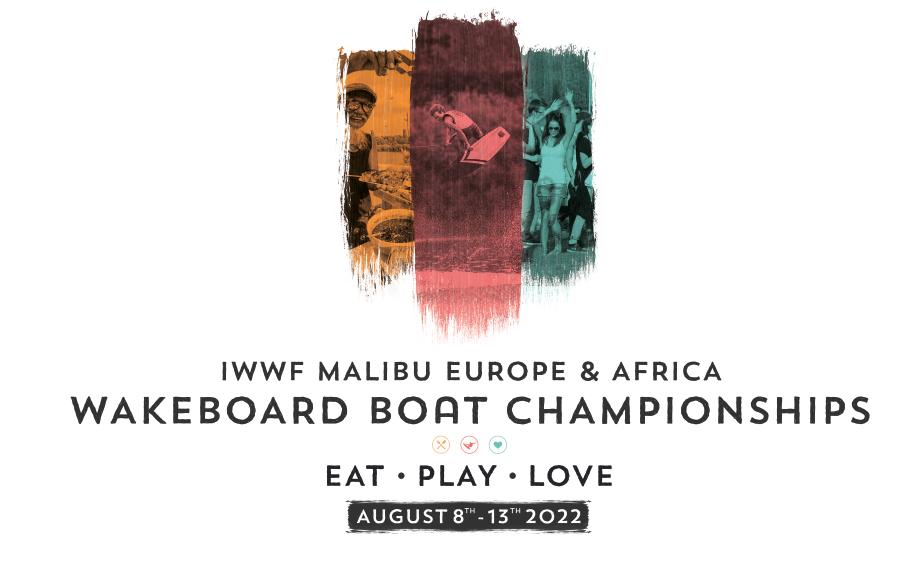 BULLETIN 2The German Waterski & Wakeboard Federation together with the EC Wakeboard Boat Council are delighted to invite all Federations to participate in the Malibu IWWF E&A Wakeboard Boat Championships to be held from 8th to 13th August 2022 at Fühlinger See in Cologne, Germany. Fühlinger SeeOranjehofstr. 103, 50769 KölnWEATHER August is usually very warm and dry.  The temperature is around +30 c daytime and +20 c at night. LOCAL CURRENCYLocal currency is Euro. Visa and MasterCard are accepted in the majority of hotels, shops and restaurants. You may need cash at small local groceries and street markets. ATM machines can be found all over the city as well as banks. Avoid exchanges currency at the airport and train/bus stations. VISAS Holders of European passports do not need a visa to enter Germany. In other cases, please, check here if you do require a visa: https://www.auswaertiges-amt.de/en   If you need assistance with invitation, e-mail Sven Leichenring @ sven.leichsenring@dwwv.de HOW TO GET THEREThere are four International airports close to Cologne: Köln-Bonn Airport (closest), Frankfurt Airport (about one hour by train to Cologne), Düsseldorf Airport (45 min. by train to Cologne), Düsseldorf (Weeze) Airport (only Ryanair, most cheap but only reachable by car in about 70 minutes).We recommend the teams to rent cars or mini vans because it will be necessary to get around since the site is outside the city and there will be no transportation provided by Organizer.Please, as soon as you book flights, send your details to Sven Leichenring @ sven.leichsenring@dwwv.de. You can choose the option of renting a car for your team at the airport or take a taxi. ACCOMMODATIONOfficial Hotel: Maritim, Heumarkt 20, 50667 Köln, Phone number + 49 221 20270Booking via telephone, codeword: EUROPEAN CHAMPIONSHIPLink for booking: https://reservations.travelclick.com/100008?groupID=3482320&adults=1 Hotel zur Malzmühle: Alternative Hotel (right across the street)Heumarkt 6, 50667 Köln, phone + 49 221 92160611Thanks to the partnership with Eat Play Love specially negotiated rates have been put in place for the event:Single €89.00 per night, includes breakfastDouble €99.00 per night, includes breakfast Parking is available at the Hotel - Parkhouse Height 1.90m. Parking is not included in the above rate and will be an additional cost.Make sure to reserve rooms before 10th June 2022 at the latest. After this date - rooms are not guaranteed and will only be upon availability! A block of rooms has been reserved, at the above rates, especially for the E&A Championships so it’s strongly advised that you do not use other sites/services but make direct contact with the Hotel. NB: Teams are responsible for organizing their own transportation between the airport and the hotel and from the official hotel to the site each day. We therefore advise all teams to rent cars or vans to get around. The Fühlinger See is approximately 20 minutes by car outside of the city.IWWF LICENSEFollowing an agreement by the IWWF World Congress held in 2019, the IWWF Executive Board approved the establishment of an IWWF License fee from 2021 where competitors of the disciplines Barefoot and Waterski the Ranking List / Record Capability competitions and for Wakeboard the 3 to 6 Stars competitions require to hold an IWWF License. It is essential that Federations ensure that all their Wakeboard athletes hold a valid IWWF License in order to enter any E&A Confederation Championship.INTENTION TO ENTER and ENTRY FORMS – NEW PROCEDURE FOR 2022Countries interested in participating should submit the attached Intention to Enter form no later than 9th June 2022 tolinda.johnston@wakeboardcouncil.com sven.leichsenring@dwwv.deAny Federation not meeting this requirement will not be allowed to compete until they pay a fine of €250 to the IWWF.For each participant entered on the Intention to Enter form, the Federation must pay a deposit of €50 to the Organiser - this payment is non-refundable. This payment will ensure the number of riders participating at the event is accurate and enable the planning of the event.If the Federation sends the number of riders as indicated in the Intention to Enter, the payment made will be deducted from the entry fee.If the Federation sends less riders than the number indicated on the Intention to Enter, the €50 paid for each of the riders not attending will be forfeited.The Federation may enter up to 2 additional riders more than originally declared on the Intention to Enter form. If more than 2 additional riders participate, then a fee of €50 per additional rider will be levied on the Federation.REGISTRATION OF RIDERS Each Federation shall register the riders through their EMS Federation Administrator no later than July 29TH 2022 (ten days before the scheduled start of the event), through the IWWF Event Management System (EMS). Any Federation not meeting this requirement will not be allowed to compete until the Federation pays a fine of US$10/€10 per rider per day after the 10-day deadline to the IWWF for each rider not officially entered. Late entries will only be accepted with the mutual consent of the Organiser and Chief judge. Registration will close 9:00 pm on August 8th 2022 (36 hours prior to the start of the competition). If a rider is not able to be at the site before the registration closes, he/she (or the Team Captain) must ensure that a digital copy of his/her passport is sent to the Chief Judge and Chief Calculator and that his/her entry fee is paid, as well as a clear indication of the division the rider will compete in.The registration of the rider participations in EMS can be done as follows:The EMS Federation Administrator has to login to EMSGo to the Competitions menu and set the Code “22EURO06” or Country “Germany” and Discipline “Wakeboard boat” in the Search FiltersSelect the “IWWF Europe and Africa Wakeboard Boat Championship” competitionScroll down to the Participations section and click the “New participation” button to register the AthletesEnter the Name of the Athlete in the Search box and click on the loop sign to the rightRegister the Category in Competition, the Event and the Entry Type if known (if not known yet select “Individual Participant”; you must define the team members at the latest by 3:00 pm on August 9th 2022– one day prior to the first day of competition. Click on the blue “+Add” button and the participant will be registeredRepeat the steps 5 to 7 for any additional participantsAny registration after the deadline of July 29th 2022 will be put on the Waiting List to be approved by mutual consent of the Organizer and the Chief JudgeEntry fees and penalties will be collected on site in cashIn addition to EMS registration, please send the Entry Form with a list of your riders with proper Age Categories to Linda Johnston linda.johnston@wakeboardcouncil.comTEAM ENTRYA team will comprise of a maximum of 10 riders, with a maximum of 2 riders in the same category. Although it is encouraged to have a mixed participation with men and women riders within a team, it is not compulsory. Federations must nominate their team riders by 3:00 pm, one day prior to the first day of the event, after which all riders will be considered individual entries and will not contribute towards team scoring.INDIVIDUAL RIDERSAccording to the IWWF World Wakeboard Rules (rule 3.8.2) athletes who are not part of a team may compete as individuals. An individual rider's entry must be submitted through his respective Federation or Federation representative, following the same procedure. ENTRY FEEThe entry fee is €250.00 per athlete for Open, Masters and Veterans, €200,00 per athlete for Junior categories. To be paid to IWWF EC Wakeboard Boat Council’s account.BANK DETAILS BANK: ABN-AMROPO box 59NL – 1180 AB AMSTERDAMAccount name: Wakeboard boat Council IBAN: NL03 ABNA 0843 8559 83BIC: ABNANL2ADOPING CONTROLIn accordance with the IWWF E&A Anti-Doping Rules, doping controls will be conducted during the competition. When entering this competition all athletes must agree to be subject to doping control. Information about the anti-doping rules and links to the list of banned substances can be accessed at the following link: http://iwwfed.com/athletes/anti-doping/Here is the link to the WADA website where the Doping Control Process is explained:https://www.wada-ama.org/en/resources/education-and-prevention/doping-control-process-for-athletes RULESTHE IWWF World Wakeboard Boat Rules 2022 will apply. http://iwwf.sport/wp-content/uploads/2019/03/IWWFWakeboardBoatRules2019.pdf ELIGIBILITYA Federation may select its team as desires according to the 2022 World Wakeboard Rules. However, each team member must be a citizen or applying for citizenships of the country that the Federation represents. In case of doubt as to the nationality of a rider the Chief Judge and the Chief Calculator normally will refer to his/her passport.If a rider does not have a passport from the country that he/she is representing, he/she must prove residence in the country for at last five years and membership in an affiliated club of the Federation. Each Federation shall certify that all members of its team meet these qualifications.Before taking part in the competition each rider must sign a participation contract and understand the nature of the sport and its special risks.Riders must disclose to the event organiser any special medical conditions, including but not limited to, injuries in the past or present or other pre-existing medical conditions.OFFICIAL FAMILIARISATION Official Familiarisation can be booked by each Federation 15 days following the submission of the Intention to Enter forms.  The number of days required for Official Familiarisation will depend on the total number of riders according to the Intention to Enter forms. All riders will have equal time to familiarise themselves with the course and the wake. 15 days following the deadline for the intention to enter forms - booking will be available and slots will be allocated on a first come - first served basis. Slots booked are not changeable and are not refundable. Where required - final decisions will be made by Chief Judge and Organiser. The price of 1 slot is €40.00 payable to EC Council account.BANK DETAILS BANK: ABN-AMROPO box 59NL – 1180 AB AMSTERDAMAccount name: Wakeboard boat Council IBAN: NL03 ABNA 0843 8559 83BIC: ABNANL2AOfficial Familiarisation will take place on Monday 8th and Tuesday 9th August 
In order to ensure equity for all riders - each rider will have the opportunity for only 1 slot of 10 minutes. Official Familiarisation will open for booking on 24th June 2022 at 09.00 hours CET. The process for the booking of Official Familiarisation will be strictly managed by first come first served - according to the date and time of the receipt of email requests to: Booking by email to linda.johnston@wakeboardcouncil.com, Maria.bulgakova@wakeboardcouncil.comWhen requesting official familiarisation slots, please refer to the preferred date and if morning or afternoon is also preferred. Slots will be attributed by order of preference as received by email date and time.Payment must be made at the time of the confirmation of the booking and is not refundable. Slots cannot be changed following booking confirmation. WARNING It is vitally important that all Federations and Team Captains ensure that all riders are registered on the EMS and have purchased the IWWF licence.
All riders must be entered for the competition on the EMS no later than 29th July 2022.  Clear instructions are provided above under the Registration section.UNOFFICIAL TRAINING The Organiser will provide the opportunity for unofficial training from Thursday 4th August. This can be booked by directly contacting the Organiser Alex Neuwirth @ jan@eatplaylove.de THE OFFICIAL TOW BOAT  We are delighted to announce that the exclusive Tow Boat for the 2022 E&A Championships will be provided by our official partners Malibu Boats.The legendary Malibu 23 LSV will create the stage for the IWWF Europe and Africa Wakeboard Boat Championships this year. Athletes will experience the latest generation 23 LSV, equipped with exclusive Malibu technology developed by the Malibu engineering professionals to create the optimum wake for juniors through to the demands of the pro-athletes. 
With sleek styling, the 23 LSV sets itself apart from other boats on the water, while those aboard will enjoy the comfort and luxury Malibu incorporates in each model. Both the competition boat and the support boats are equipped with the new Malibu M6Di engine.
With the perfect balance of performance, styling and luxury the 23 LSV delivers, we know this year will be an exceptional competition. We wish everyone a phenomenal time on the water.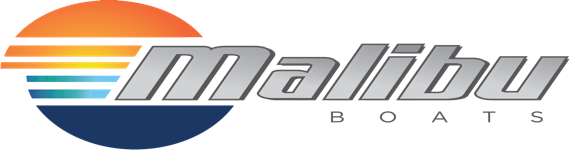 OFFICIAL OPENING and CLOSING CEREMONIES The Opening Ceremony will be held at the event site on August 9th with a dinner to follow. The cost of the dinner will be €25.00 The Closing Ceremony will be held at the event site on August 13th.The cost of dinner will be advised. FLAGSIt is important that ALL Team Captains must bring 2 flags of their country for the Opening ceremony and for the Medals ceremony. Flags should be given to the Organizer at registration. THE OFFICIAL PANELChief Judge - Stefano Duranti (ITA)Assistant Chief Judge – Jean Phillipe Richonnier (FRA)Judge - Rui Monteiro (POR)Judge - Colin Hart (GBR)Judge - Oskars Kruze (LAT)
Judge - Arnaud Jacquesson (SUI)
Judge – Nuno d’Eca (POR)Chief Calculator – Linda Johnston (IRL)Assistant Calculator – Maria Bulgakova (UKR)Assistant Calculator – Erika Roch (SUI)Chief Driver – Cyril Cornaro (SUI)Assistant Driver – Jan Kees Speksnijder (NED)CONTACTSMain contact - Organiser – Alex Neuwirth & Jan Winterhoff jan@eatplaylove.de Main contact - Federation – Sven Leichenring sven.leichsenring@dwwv.de. Main contact – EC Wakeboard Boat Council - Linda Johnston - linda.johnston@wakeboardcouncil.com EVENT FACEBOOK PAGE – IWWF E&A Wakeboard Boat Championships /@WakeboardChamps/ TENTATIVE EVENT SCHEDULE (TBC)COVID-19 SITUATIONDue to the global pandemic situation a covid protocol will be in place and the necessary protection measures will be respected.IWWF SAFE SPORT POLICY & SAFEGUARDING REGULATIONSThe IWWF takes safeguarding extremely seriously and is committed to ensuring that everyone who attends the championships, whether athletes, officials or volunteers are able to operate in a safe environment, free from abuse and the risk of harm.  It is a condition of participation that all attendees familiarise themselves and comply with the IWWF Safeguarding Regulations which are available at https://iwwf.sport/safe-sport/The MALIBU IWWF - E&A Wakeboard Boat Championships 2022INTENTION TO ENTER FORMThe ……………………………….. FEDERATION will attend the MALIBU IWWF E&A Wakeboard Boat Championships 2022We expect our team to consist of:U14 Boys       ___________                                                         U14 Girls        ____________                                                U18 Men       ___________                                                          U18 Women     ___________Open Men    ___________                                                           Open Women     ___________                                                                                    O30 Men        ___________                                                         O30 Women     ____________O40 Men       ___________                                                          O40 Women    _____________O50 Men       ___________					O50 Women    _____________Team Captain ___________________________ Team Manager _______________________For further information please contact ____________________________________________Email _________________________________________phone_________________________Date _______________________________Signature__________________________________Please return this form by 9th June 2022 to:linda.johnston@wakeboardcouncil.comsven.leichsenring@dwwv.deAny day before Saturday, August 6th Arrival of teams and officialsunofficial training starting Thursday 4th Saturday, August 6th Opening ceremony of Eat Play Love Festival at the site of competition  Sunday, August 7th Last day unofficial trainingMonday, August 8th Official Familiarisation Day 1End of registration at 21:00 Tuesday, August 9th Official Familiarization Day 2 Opening Ceremony at the Event Site Wednesday, August 10thQualification rounds Thursday August 11th LCQ roundsFriday August 12th Quarter/Semifinal rounds Saturday August 13th All finals dayClosing Ceremony and Medal presentation at the event siteFinal party at the event site Sunday August 14thMusic festival - Eat Play Love Festival. Day of departure